Notice of Certificated VacancyNotice of Certificated VacancyNotice of Certificated VacancyThe El Dorado Union High School District is accepting applications from qualified applicants for the 2020-21 school year.The El Dorado Union High School District is accepting applications from qualified applicants for the 2020-21 school year.The El Dorado Union High School District is accepting applications from qualified applicants for the 2020-21 school year.FILING DEADLINEOpen Until FilledAerospace Science Instructor
(AFJROTC)Anticipated Site: Union Mine HSThe successful candidate for this assignment will: Write lesson plans for individual and group AFJROTC aerospace science instruction;Have competent knowledge of curriculum planning, Air Force educational programs, drill and ceremonies, testing and measurements; Successfully incorporate AFJROTC-approved instructional strategies, resources, and technologies with classroom instruction to meet students’ diverse learning needs;
Communicate with and be available to parents and students to discuss individual student progress;
Directly supervise all cadets participating in official AFJROTC unit events, community service events and other unit activities.Requirements:
Applicants must hold or qualify for and be willing to obtain:
Designated Subjects Special Subjects Teaching Credential Industry Sector: Reserve Officers Training Corps (ROTC)AndMust be retiring/retired from a component of the US Air Force with a retired grade of E6-E9 or O4-O6Apply online at:  https://www.airuniversity.af.edu/Holm-Center/AFJROTC/Display/Article/1078719/ DISTRICT 
OVERVIEWThe El Dorado Union High School District is located in the Sierra Nevada foothills between Sacramento and South Lake Tahoe.The District’s boundaries encompass 1,250 square miles, including a large portion of ’s historic Gold Rush region.  The area includes about 40 communities along the highway 50 corridor, including the towns of , El Dorado Hills, Cameron Park, Shingle Springs, Diamond Springs, Camino, and Pollock Pines.  A variety of new and existing homes, many with acreage, are available at reasonable prices within the District.Agriculture, tourism, and light industry are the area’s primary industries.  The community is served by Los Rios Community College District, Sierra Community College District, Cosumnes River Community College, California State University at Sacramento, and U.C. Davis.The District’s location and natural setting provide for exciting outdoor activities with the Sacramento River Delta on the western border, Lake Tahoe resort and ski area on the eastern border and the American River.The District serves 6,650 students in grades 9 through 12 and is comprised of four comprehensive high schools, a charter school, a Regional Occupational Program, and a continuation school. SCHOOL DISTRICTHuman Resources530.622-5081 or916.933-5165ext. 7228Fax 530.622-5982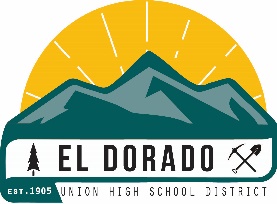 Aerospace Science Instructor
(AFJROTC)Anticipated Site: Union Mine HSThe successful candidate for this assignment will: Write lesson plans for individual and group AFJROTC aerospace science instruction;Have competent knowledge of curriculum planning, Air Force educational programs, drill and ceremonies, testing and measurements; Successfully incorporate AFJROTC-approved instructional strategies, resources, and technologies with classroom instruction to meet students’ diverse learning needs;
Communicate with and be available to parents and students to discuss individual student progress;
Directly supervise all cadets participating in official AFJROTC unit events, community service events and other unit activities.Requirements:
Applicants must hold or qualify for and be willing to obtain:
Designated Subjects Special Subjects Teaching Credential Industry Sector: Reserve Officers Training Corps (ROTC)AndMust be retiring/retired from a component of the US Air Force with a retired grade of E6-E9 or O4-O6Apply online at:  https://www.airuniversity.af.edu/Holm-Center/AFJROTC/Display/Article/1078719/ DISTRICT 
OVERVIEWThe El Dorado Union High School District is located in the Sierra Nevada foothills between Sacramento and South Lake Tahoe.The District’s boundaries encompass 1,250 square miles, including a large portion of ’s historic Gold Rush region.  The area includes about 40 communities along the highway 50 corridor, including the towns of , El Dorado Hills, Cameron Park, Shingle Springs, Diamond Springs, Camino, and Pollock Pines.  A variety of new and existing homes, many with acreage, are available at reasonable prices within the District.Agriculture, tourism, and light industry are the area’s primary industries.  The community is served by Los Rios Community College District, Sierra Community College District, Cosumnes River Community College, California State University at Sacramento, and U.C. Davis.The District’s location and natural setting provide for exciting outdoor activities with the Sacramento River Delta on the western border, Lake Tahoe resort and ski area on the eastern border and the American River.The District serves 6,650 students in grades 9 through 12 and is comprised of four comprehensive high schools, a charter school, a Regional Occupational Program, and a continuation school.THE DISTRICT IS AN EQUAL OPPORTUNITY EMPLOYER AND   PROHIBITS UNLAWFUL DISCRIMINATION AND/OR HARASSMENT OF DISTRICT EMPLOYEES OR JOB APPLICANTS ON THE BASIS OF THE INDIVIDUAL’S ACTUAL OR PERCEIVED RACE, COLOR, ANCESTRY, NATIONAL ORIGIN, AGE, RELIGIOUS CREED, MARITAL STATUS, PREGNANCY, PHYSICAL OR MENTAL DISABILITY, MEDICAL CONDITION, GENETIC INFORMATION, MILITARY AND VETERAN STATUS, SEX, SEXUAL ORIENTATION, GENDER, GENDER IDENTITY, GENDER EXPRESSION, OR ASSOCIATION WITH A PERSON OR GROUP WITH ONE OR MORE OF THESE ACTUAL OR PERCEIVED CHARACTERISTICS.AL ORIENTATIONAerospace Science Instructor
(AFJROTC)Anticipated Site: Union Mine HSThe successful candidate for this assignment will: Write lesson plans for individual and group AFJROTC aerospace science instruction;Have competent knowledge of curriculum planning, Air Force educational programs, drill and ceremonies, testing and measurements; Successfully incorporate AFJROTC-approved instructional strategies, resources, and technologies with classroom instruction to meet students’ diverse learning needs;
Communicate with and be available to parents and students to discuss individual student progress;
Directly supervise all cadets participating in official AFJROTC unit events, community service events and other unit activities.Requirements:
Applicants must hold or qualify for and be willing to obtain:
Designated Subjects Special Subjects Teaching Credential Industry Sector: Reserve Officers Training Corps (ROTC)AndMust be retiring/retired from a component of the US Air Force with a retired grade of E6-E9 or O4-O6Apply online at:  https://www.airuniversity.af.edu/Holm-Center/AFJROTC/Display/Article/1078719/ DISTRICT 
OVERVIEWThe El Dorado Union High School District is located in the Sierra Nevada foothills between Sacramento and South Lake Tahoe.The District’s boundaries encompass 1,250 square miles, including a large portion of ’s historic Gold Rush region.  The area includes about 40 communities along the highway 50 corridor, including the towns of , El Dorado Hills, Cameron Park, Shingle Springs, Diamond Springs, Camino, and Pollock Pines.  A variety of new and existing homes, many with acreage, are available at reasonable prices within the District.Agriculture, tourism, and light industry are the area’s primary industries.  The community is served by Los Rios Community College District, Sierra Community College District, Cosumnes River Community College, California State University at Sacramento, and U.C. Davis.The District’s location and natural setting provide for exciting outdoor activities with the Sacramento River Delta on the western border, Lake Tahoe resort and ski area on the eastern border and the American River.The District serves 6,650 students in grades 9 through 12 and is comprised of four comprehensive high schools, a charter school, a Regional Occupational Program, and a continuation school.